20 декабря 2017 	Прошло совещание  в форме круглого стола   «Оценка эффективности инновационной практики формирования навыков социально-бытовой ориентировки учащихся с ОВЗ на промежуточном этапе».	В подведении итогов промежуточного отчета участвовали участники  проекта, научный руководитель доцент кафедры дополнительного образования ГАУ ДПО ЯО «Институт развития образования» Румянцева Наталия Валерьевна. 	Приглашенные: методист дополнительного образования  МОУ ГЦРО Махнина  Елена  Викторовна, педагоги дополнительного образования, учителя.	Обсуждались  вопросы  организационно-методического  и психологического сопровождения участников муниципальной  инновационной площадки,  диагностика  сформированности  знаний и умений   до начала цикла  и по окончанию цикла  занятий. Была представлена социальная характеристика обучающихся – субъектов проекта и психолого-педагогический портрет обучающихся.  А также результаты психодиагностического среза  экспериментальной и контрольной группы.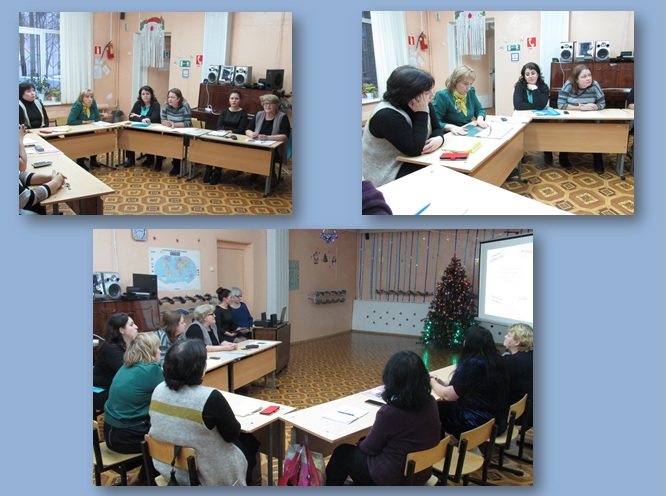 